Emory University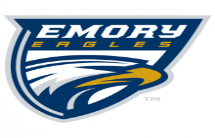 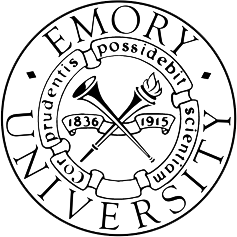 Office of Undergraduate Admissions | 1390 Oxford Road NE, 3rd Floor| Atlanta, Georgia 30322 | Phone: (404) 727-6036First Year Admission Requirements and Information:Undergraduate Fields of Study (Some fields may have various bachelor degree opportunities). For extensive list, visit http://www.emory.edu/home/academics/programs/college.html.Area, Ethnic, Cultural, & Gender StudiesAfrican StudiesAfrican-American/Black StudiesAmerican/United States Studies/CivilizationAsian Studies/CivilizationEast Asian StudiesFrench StudiesGerman StudiesItalian StudiesLatin American StudiesNear and Middle Eastern StudiesRussian StudiesWomen’s StudiesBiological & Biomedical SciencesBiology/Geological Sciences, GeneralBiophysicsNeuroscienceBusiness, Management, Marketing & Related SupportAccountingAccounting and Business ManagementComputer & Information Sciences, Support ServicesComputer ScienceEnglish Language, Literature & Letters Creating WritingEnglish Language and Literature, GeneralForeign Language, Literatures & LinguisticsAncient/Classical Greek Language and LiteratureArabic Language and LiteratureChinese Language and LiteratureClassics and Classical Languages, Literatures and Linguistics, GeneralComparative LiteratureJapanese Language and LiteratureLatin Language and LiteratureLinguisticsRomance Languages, Literatures, and Linguistics, GeneralRussian Language and LiteratureSpanish Language and LiteratureHealth Professions & Related Clinical SciencesMedical Radiologic Technology Science – Radiation TherapistRegistered Nursing/Registered NurseHistoryHistory, GeneralLiberal Arts & Sciences, General Studies & HumanitiesHumanities and Humanities StudiesMathematics & StatisticsApplied MathematicsMathematics and StatisticsMathematics, GeneralStatistics, GeneralMulti & Interdisciplinary StudiesAncient Studies/CivilizationBiological and Physical ScienceClassical, Ancient Mediterranean, and Near Eastern Studies and ArchaeologyMathematics and Computer ScienceMedieval and Renaissance StudiesNatural Resources and ConservationEnvironmental ScienceEnvironmental StudiesParks, Recreation & Fitness StudiesSports, Kinesiology, and Physical Education/Fitness, GeneralPhilosophy & Religious StudiesJewish/Judaic StudiesPhilosophyReligion/Religious StudiesPhysical SciencesAstronomyChemistry, GeneralPhysics, GeneralPsychologyCognitive Psychology and PsycholinguisticsPsychology, GeneralPublic Administration & Social ServicesPublic Policy AnalysisSocial SciencesAnthropologyEconomics, GeneralInternational Relations and AffairsPolitical Science and Government, Gen3eralSociologyVisual & Performing ArtsArt History, Criticism and ConservationDance, GeneralDrama and Dramatics/Theater Arts, GeneralFilm/Cinema Media StudiesMusic, GeneralPlaywriting and ScreenwritingVisual and performing Arts, GeneralFor more information, visit college.emory.edu/home/. Key:* Statistics calculated and provided by College Board. https://bigfuture.collegeboard.org/college-university-search/emory-university ***Statement taken directly from the Emory University Office of Undergraduate Admissions Webpage http://www.emory.edu/home/admission/index.html Precautionary Statement:  Though the Grayson High School College and Career Center aims to provide accurate and up to date college admissions information, we understand that the presented numerical figures and guidance statements obtained from college and universities and other unaffiliated resources are subject to change, and are solely a reflection of past admittance.  Therefore, we strongly encourage you to take a proactive approach to your academic future by conducting further personal research in determining your next step.		REVISED 8-28-20GPA*Average GPA: 3.75 or higher*Average GPA: 3.75 or higher*Average GPA: 3.75 or higherACT & SATACT***Average ACT Composite: 31-34SAT***Average Overall: 1360-1530***Average Math: 690 - 790***Average Verbal: 670 - 740SAT***Average Overall: 1360-1530***Average Math: 690 - 790***Average Verbal: 670 - 740*Emory University seeks an outstanding first-year class in much the same way that other highly selective colleges and universities do. And so, objective information such as curriculum, grades and standardized test scores are important as we select candidates for the first-year class. However, so too are the personal attributes of the students. As an institution, we are looking for students who are engaged in their communities and curious about what lies beyond their hometown, state, and nation. In short, we want students who aspire to be vibrant lifelong learners, with their university education being only the first step in that process. In addition to academic credentials, the admissions committee carefully evaluates subjective material such as extracurricular activities and a student’s potential to contribute to the life of the university, personal essays and letters of recommendation. All of this valuable information paints a vivid picture of who each applicant is to the Admission Committee and decisions are based not on individual pieces of the application but on the entirety of an applicant's profile.*Emory University seeks an outstanding first-year class in much the same way that other highly selective colleges and universities do. And so, objective information such as curriculum, grades and standardized test scores are important as we select candidates for the first-year class. However, so too are the personal attributes of the students. As an institution, we are looking for students who are engaged in their communities and curious about what lies beyond their hometown, state, and nation. In short, we want students who aspire to be vibrant lifelong learners, with their university education being only the first step in that process. In addition to academic credentials, the admissions committee carefully evaluates subjective material such as extracurricular activities and a student’s potential to contribute to the life of the university, personal essays and letters of recommendation. All of this valuable information paints a vivid picture of who each applicant is to the Admission Committee and decisions are based not on individual pieces of the application but on the entirety of an applicant's profile.*Emory University seeks an outstanding first-year class in much the same way that other highly selective colleges and universities do. And so, objective information such as curriculum, grades and standardized test scores are important as we select candidates for the first-year class. However, so too are the personal attributes of the students. As an institution, we are looking for students who are engaged in their communities and curious about what lies beyond their hometown, state, and nation. In short, we want students who aspire to be vibrant lifelong learners, with their university education being only the first step in that process. In addition to academic credentials, the admissions committee carefully evaluates subjective material such as extracurricular activities and a student’s potential to contribute to the life of the university, personal essays and letters of recommendation. All of this valuable information paints a vivid picture of who each applicant is to the Admission Committee and decisions are based not on individual pieces of the application but on the entirety of an applicant's profile.*Emory University seeks an outstanding first-year class in much the same way that other highly selective colleges and universities do. And so, objective information such as curriculum, grades and standardized test scores are important as we select candidates for the first-year class. However, so too are the personal attributes of the students. As an institution, we are looking for students who are engaged in their communities and curious about what lies beyond their hometown, state, and nation. In short, we want students who aspire to be vibrant lifelong learners, with their university education being only the first step in that process. In addition to academic credentials, the admissions committee carefully evaluates subjective material such as extracurricular activities and a student’s potential to contribute to the life of the university, personal essays and letters of recommendation. All of this valuable information paints a vivid picture of who each applicant is to the Admission Committee and decisions are based not on individual pieces of the application but on the entirety of an applicant's profile.AP RecommendationFor entering first-year Emory College students a combined total of 24 credit hours of the following types of credit may be granted – AP credits, International Exam Credits, and other college credit.  Beyond the 24 hour credit limit, Emory College will use the additional exams or courses to fulfill pre-requisites for placement into higher level courses.We typically will award three semester hours of college credit for each score of four or five on examinations of the Advanced Placement (AP) Program of the College Entrance Examination Board.  For more information on exceptions and other information visit http://apply.emory.edu/apply/apib.php For entering first-year Emory College students a combined total of 24 credit hours of the following types of credit may be granted – AP credits, International Exam Credits, and other college credit.  Beyond the 24 hour credit limit, Emory College will use the additional exams or courses to fulfill pre-requisites for placement into higher level courses.We typically will award three semester hours of college credit for each score of four or five on examinations of the Advanced Placement (AP) Program of the College Entrance Examination Board.  For more information on exceptions and other information visit http://apply.emory.edu/apply/apib.php For entering first-year Emory College students a combined total of 24 credit hours of the following types of credit may be granted – AP credits, International Exam Credits, and other college credit.  Beyond the 24 hour credit limit, Emory College will use the additional exams or courses to fulfill pre-requisites for placement into higher level courses.We typically will award three semester hours of college credit for each score of four or five on examinations of the Advanced Placement (AP) Program of the College Entrance Examination Board.  For more information on exceptions and other information visit http://apply.emory.edu/apply/apib.php # of Applicants*30,017*30,017*30,017# Admitted*4,682*4,682*4,682Acceptance Rate*15%	*15%	*15%	Average Yearly Cost of Attendance (COA)This is a 2020-2021 COA table for First-Year Undergraduate and assumes full-time enrollment (at least 12  course credits in a given semester)